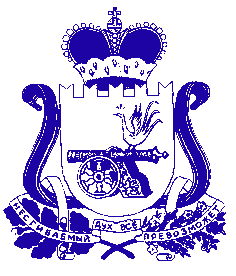 ДЕПАРТАМЕНТ  имущественных  и  земельных   Отношений  Смоленской области п  р  и  к  а  з 08.11.2019                                                                                                                                           № 1357В соответствии с постановлением Администрации Смоленской области от 31.12.2009 № 839 «Об утверждении Положения о порядке и условиях предоставления в аренду объектов государственной собственности Смоленской области, включенных в перечень имущества, находящегося в государственной собственности Смоленской области, свободного от прав третьих лиц (за исключением права хозяйственного ведения, права оперативного управления, а также имущественных прав субъектов малого и среднего предпринимательства)» 	п р и к а з ы в а ю:1. Утвердить примерную форму договора аренды недвижимого имущества, находящегося в государственной собственности Смоленской области, составляющего государственную казну Смоленской области, включенного в перечень имущества, находящегося в государственной собственности Смоленской области, свободного от прав третьих лиц (за исключением права хозяйственного ведения, права оперативного управления, а также имущественных прав субъектов малого и среднего предпринимательства), согласно приложению № 1;2.  Утвердить примерную форму договора аренды недвижимого имущества, находящегося в государственной собственности Смоленской области и закрепленного за организацией на праве оперативного управления, хозяйственного ведения, включенного в перечень имущества, находящегося в государственной собственности Смоленской области, свободного от прав третьих лиц (за исключением права хозяйственного ведения, права оперативного управления, а также имущественных прав субъектов малого и среднего предпринимательства), согласно приложению № 2;3. Утвердить примерную форму договора аренды движимого имущества, составляющего государственную казну Смоленской области, включенного в перечень имущества, находящегося в государственной собственности Смоленской области, свободного от прав третьих лиц (за исключением права хозяйственного ведения, права оперативного управления, а также имущественных прав субъектов малого и среднего предпринимательства), согласно приложению № 3;4. Утвердить примерную форму договора аренды движимого имущества, находящегося в государственной собственности Смоленской области и закрепленного за организацией на праве оперативного управления, хозяйственного ведения, включенного в перечень имущества, находящегося в государственной собственности Смоленской области, свободного от прав третьих лиц (за исключением права хозяйственного ведения, права оперативного управления, а также имущественных прав субъектов малого и среднего предпринимательства), согласно приложению № 4.Заместитель ГубернатораСмоленской области – начальник Департамента                                                                                    А.А. ГусевДоговор №______-МСПаренды недвижимого имущества, находящегося в государственной собственности Смоленской области, составляющего государственную казну Смоленской области, включенного в перечень имущества, находящегося в государственной собственности Смоленской области, свободного от прав третьих лиц (за исключением права хозяйственного ведения, права оперативного управления, а также имущественных прав субъектов малого и среднего предпринимательства)г. Смоленск                                                                                                                 «    » _______ 20__ г.Департамент имущественных и земельных отношений Смоленской области, именуемый  в дальнейшем «Арендодатель», в лице____________________________________________________,                                                                                                   (должность, фамилия, имя, отчество)действующего на основании __________________________________________________________,                                                                                                                  (положение, иной документ)с одной стороны, в целях рационального использования имущества, и ______________________________________________________________________________________, именуемое в дальнейшем        (полное наименование организации, индивидуального предпринимателя) «Арендатор», в лице _________________________________________________________________,                                  (должность, фамилия, имя и отчество)действующего на основании ___________________________________________________________,                                                                                         (устав, доверенность, иной документ)с другой стороны, (далее – «Стороны»), с согласия собственника имущества – Смоленской области (_________________________________________________________________________________________)                                                                         (наименование и реквизиты документа)заключили настоящий Договор аренды недвижимого имущества (далее – Договор) о нижеследующем:1. Общие условия1.1. Арендодатель передает, а Арендатор принимает во временное пользование за плату недвижимое имущество, /являющееся памятником истории и культуры/ ____________________________________________________________________________________,  (указать включенные в реестр сведения об особенностях, составляющих предмет охраны данного памятника)* находящееся в государственной собственности Смоленской области, ____________________________________________________________________________________,              (здание, нежилое(ые) помещение(я), часть нежилого помещения, сооружение и т.д.)в дальнейшем именуемое «объект», расположенный по адресу:______________________________________________________________________________                                                                                                                                                           для использования под________________________________________________________________.                    (указать конкретные цели использования объекта)Общая площадь сдаваемого в аренду объекта – ______ кв. м.Неотъемлемой частью настоящего Договора является копия охранного обязательства собственника или иного законного владельца объекта культурного наследия, включенного в единый государственный реестр объектов культурного наследия (памятников истории и культуры) народов Российской Федерации.*1.2. Состав передаваемого в аренду объекта определяется в приложении к настоящему Договору. Указанное приложение является неотъемлемой частью настоящего Договора.Передача объекта оформляется актом приема-передачи с указанием фактического состояния передаваемого объекта, который составляется и подписывается Сторонами в двух экземплярах (по одному для Арендодателя, Арендатора).В случае необходимости акт приема-передачи составляется в трех экземплярах (по одному для Арендодателя, Арендатора и Управления Федеральной службы государственной регистрации, кадастра и картографии по Смоленской области), имеющих одинаковую юридическую силу.                              Акт приема-передачи приобщается к настоящему Договору. 1.3. Настоящий Договор заключен на срок ______________.1.4. Передача объекта в аренду не влечет передачу права собственности на него. 1.5. За пределами исполнения обязательств по настоящему Договору Арендатор полностью свободен в своей деятельности.2. Обязанности Сторон2.1. Арендодатель обязуется:2.1.1. Не позднее пяти дней с момента заключения настоящего Договора передать Арендатору объект, указанный в п. 1.1 (приложение), по акту приема-передачи.2.1.2. Участвовать в создании необходимых условий для эффективного использования  арендованного объекта и поддержания его в надлежащем состоянии в порядке, согласованном с Арендатором.После прекращения действия настоящего Договора или его досрочного расторжения принять объект по акту приема-передачи, который подписывается Арендодателем и Арендатором в двух экземплярах.2.2. Арендатор обязуется:2.2.1. Использовать объект исключительно по целевому назначению, указанному в п. 1.1 настоящего Договора.2.2.2. Не позднее пяти дней с момента заключения настоящего Договора принять у Арендодателя объект, указанный в п. 1.1 (приложение), по акту приема-передачи.2.2.3. Вносить арендную плату в установленный настоящим Договором срок.2.2.4. Нести расходы на содержание арендованного объекта и поддерживать его в полной исправности и надлежащем техническом, санитарном и противопожарном состоянии.2.2.5. Оплачивать расходы на эксплуатационные, коммунальные и необходимые Арендатору административно-хозяйственные услуги по содержанию арендованного объекта.2.2.6. Немедленно извещать Арендодателя о всяком повреждении, аварии или ином событии, нанесшем (или грозящем нанести) объекту ущерб, и своевременно принимать все возможные меры по предотвращению угрозы, против дальнейшего разрушения или повреждения объекта.2.2.7. Не осуществлять прокладку скрытых и открытых проводок, коммуникаций, перепланировок и переоборудования арендованного объекта, вызываемых потребностями Арендатора, без письменного разрешения Арендодателя.2.2.8. Своевременно производить за свой счет текущий и капитальный ремонт арендованного объекта в сроки, согласованные с Арендодателем, а также принимать долевое участие в текущем и капитальном ремонте здания (если в аренде находится часть здания, Арендатор принимает долевое участие в ремонте фасада здания), инженерно-технических коммуникаций, а также в мероприятиях по благоустройству окружающей здание территории, проводимых Арендодателем. 2.2.9. Не заключать договоры и не вступать в сделки, следствием которых является или может являться какое-либо обременение предоставленных Арендатору по настоящему Договору имущественных прав, в частности, переход их к иному лицу (договоры залога, внесение права на аренду объекта или его части в уставный (складочный) капитал юридических лиц и др.) без письменного согласия Арендодателя.2.2.10. Предоставлять представителям Арендодателя беспрепятственный доступ к арендованному объекту в случаях проведения проверок использования его в соответствии с условиями настоящего Договора, а также предоставлять им документацию, относящуюся к предмету проверки.2.2.11. По окончании срока действия настоящего Договора или при его расторжении освободить объект не позднее трех дней с даты окончания срока действия или с даты расторжения настоящего Договора, передав объект по акту приема-передачи Арендодателю в том состоянии, в котором его получил с учетом нормального износа. Также Арендодателю должны быть переданы по акту произведенные на объекте улучшения, составляющие его принадлежность и неотделимые без вреда для его конструкций и интерьера. Объект считается фактически переданным Арендодателю с момента подписания акта приема-передачи.2.2.12. Освободить объект в связи с аварийным состоянием конструкций здания (или его части), постановкой здания на капитальный ремонт или его сносом по градостроительным причинам (основаниям) в сроки, установленные соответствующими органами.2.2.13. Нести ответственность за нарушение правил пожарной безопасности на объекте, назначить лиц ответственных за пожарную безопасность и электрохозяйство.	2.2.14. Выполнять требования, установленные пунктами 1 - 3 статьи 47.3 Федерального закона Федеральный закон «Об объектах культурного наследия (памятниках истории и культуры) народов Российской Федерации» в отношении объекта, а также требования, предусмотренные охранным обязательством собственника или иного законного владельца объекта культурного наследия, включенного в единый государственный реестр объектов культурного наследия (памятников истории и культуры) народов Российской Федерации, в порядке и на условия их выполнения, предусмотренных указанным охранным обязательством.*3. Платежи и расчеты по Договору3.1. Величина годовой арендной платы за пользование объектом определяется в соответствии с Положением о порядке и условиях предоставления в аренду объектов государственной собственности Смоленской области, включенных в перечень имущества, находящегося в государственной собственности Смоленской области, свободного от прав третьих лиц (за исключением права хозяйственного ведения, права оперативного управления, а также имущественных прав субъектов малого и среднего предпринимательства), утвержденным постановлением Администрации Смоленской области от 31.12.2009 № 839 (далее - Положение)/ на основании протокола  от  _______________  об  итогах  торгов   в  форме аукциона (конкурса)                                                 (дата) на  право заключения договора аренды №_______/**, и составляет:____________ (без учета НДС).                                                                          (указать номер)Ежемесячная арендная плата _____________________________________ (без учета НДС).3.2. Арендная плата (без учета НДС), предусмотренная п. 3.1, подлежит перечислению Арендатором ________________________________________________________________________, (указать реквизиты)за каждый календарный месяц, не позднее 10 числа месяца, за который производится оплата.3.3. Расходы Арендатора по содержанию арендованного объекта не входят в состав арендной платы.3.4. Размер арендной платы устанавливается на срок действия Договора, но не более чем на один год.Размер арендной платы на следующий год устанавливается в одностороннем порядке Арендодателем в соответствии с Положением.Новый размер арендной платы по Договору устанавливается после получения Арендатором уведомления об изменении размера арендной платы с даты, указанной в уведомлении.Момент получения Арендатором указанного уведомления определяется в любом случае не позднее 5 дней с даты его отправки заказным письмом по адресу, указанному в договоре.3.5. Пени, проценты, штрафы за несвоевременное перечисление арендной платы подлежат перечислению Арендатором ___________________________________________________________.                                                   (указать реквизиты)4. Ответственность Сторон4.1. В случае несвоевременного перечисления арендной платы Арендатор обязан уплатить пеню в размере 0,5 % за каждый день просрочки от общей суммы задолженности. Пеня перечисляется Арендатором на счет указанный в п. 3.5 настоящего Договора.4.2. В случае, если Арендатор по своей вине в установленный настоящим Договором срок не принял или не возвратил объект, он обязан уплатить штраф в размере трехкратной ежемесячной арендной платы на счет, указанный в п. 3.5 настоящего Договора. 4.3. В случае наступления событий, наступивших по вине Арендатора и повлекших невозможность использования переданного в аренду по настоящему Договору объекта, Арендатор возмещает недовнесенную арендную плату до истечения срока действия  настоящего Договора и выплачивает всю сумму причиненных убытков.4.4. В случае нецелевого использования арендованного объекта, а также нарушения требований, указанных в п. 6.1  настоящего Договора,  Арендатор обязан уплатить на счет, указанный в п. 3.5 настоящего Договора, штраф в размере трехкратной ежемесячной арендной платы.4.5. Уплата пени и штрафа, установленных настоящим Договором, не освобождает Стороны от выполнения лежащих на них обязательств или устранения нарушений, а также возмещения причиненных убытков.5. Порядок расторжения и прекращения Договора5.1. Настоящий Договор, может быть, расторгнут Сторонами в соответствии с действующим законодательством Российской Федерации, в том числе в случае ликвидации или реорганизации Сторон, аварийного состояния арендованного объекта, постановки его на капитальный ремонт или сноса.5.2. Расторжение настоящего Договора не освобождает Арендатора от необходимости погашения задолженности. 5.3. Арендатор не имеет преимущественного права перед другими лицами по истечении срока договора аренды на заключение договора аренды на новый срок.6. Прочие положения6.1. Арендатор не вправе сдавать арендованный объект в субаренду и передавать свои права и обязанности по Договору другому лицу, за исключением случая предоставления объекта в субаренду субъектам малого и среднего предпринимательства организациями, образующими инфраструктуру поддержки субъектов малого и среднего предпринимательства, и случая предоставления в субаренду имущества, предусмотренного пунктом 14 части 1 статьи 171 Федерального закона «О защите конкуренции».6.2. Договоры на услуги, предусмотренные п.п. 2.2.5 настоящего Договора заключаются Арендатором с организациями, предоставляющие указанные услуги.6.3. Стоимость неотделимых улучшений арендованного имущества, произведенных Арендатором с согласия Арендодателя, после прекращения настоящего Договора возмещению Арендатору не подлежит.6.4. Реорганизация Сторон, а также переход права собственности  на сданный в аренду объект к другому лицу не являются основанием для изменения условий или расторжения настоящего Договора.6.5. При изменении наименования, места нахождения, реорганизации одной из Сторон настоящего Договора она обязана письменно в недельный срок сообщить другой Стороне о произошедших изменениях. Для Стороны, не исполнившей данное условие, могут возникнуть неблагоприятные последствия, связанные с его неисполнением.6.6. Взаимоотношения сторон, неурегулированные настоящим Договором, регламентируются действующим законодательством Российской Федерации и областным законодательством.6.7. Все неурегулированные Сторонами вопросы рассматриваются в Арбитражном суде Смоленской области.6.8. Настоящий Договор составлен в двух экземплярах (по одному для Арендодателя и Арендатора), имеющих одинаковую юридическую силу.В случае необходимости настоящий Договор составляется в трех экземплярах (по одному для Арендодателя, Арендатора и Управления Федеральной службы государственной регистрации, кадастра и картографии по Смоленской области), имеющих одинаковую юридическую силу.7. Юридические адреса Арендодатель: _________________________________________________________________адрес: _________________________________________________________________________Арендатор: ____________________________________________________________________ 	адрес: _________________________________________________________________________Подписи Сторон:К настоящему Договору прилагается:Приложение – состав передаваемого объекта (план – схема помещений). * Для договоров аренды недвижимого имущества, являющегося памятником истории и культуры.** Для договоров аренды недвижимого имущества, заключенных по результатам проведения торгов на право заключения указанных договоров.Договор №______-МСПаренды недвижимого имущества, находящегося в государственной собственности Смоленской области и закрепленного за организацией на праве оперативного управления, хозяйственного ведения, включенного в перечень имущества, находящегося в государственной собственности Смоленской области, свободного от прав третьих лиц (за исключением права хозяйственного ведения, права оперативного управления, а также имущественных прав субъектов малого и среднего предпринимательства)г. Смоленск                                                                                                                 «    » _______ 20__ г._______________________________________________________________________________(полное наименование органа, учреждения, казенного предприятия, владеющего имуществом на праве оперативного управления, предприятия, владеющего имуществом на праве хозяйственного ведения)__________________________________________________________________________, именуемое в дальнейшем «Арендодатель», в лице __________________________________________________,                                                                                                    (должность, фамилия, имя, отчество)действующего на основании ___________________________________________________________,                                                             (устав, положение, доверенность, иной документ)                                                                                                                                          с одной стороны, в целях рационального использования имущества, и ______________________________________________________________________________________, именуемое в дальнейшем          (полное наименование организации, индивидуального предпринимателя) «Арендатор», в лице _________________________________________________________________,                             (должность, фамилия, имя и отчество)действующего на основании ___________________________________________________________,                                                                          (устав, доверенность, иной документ)с другой стороны, (далее – «Стороны»), с согласия собственника имущества – Смоленской области (____________________________________________________________________________)                                                                                            (наименование и реквизиты документа)заключили настоящий Договор аренды недвижимого имущества (далее − Договор) о нижеследующем:Общие условия1.1. Арендодатель передает, а Арендатор принимает во временное пользование за плату недвижимое имущество, /являющееся памятником истории и культуры/ ____________________________________________________________________________________,     (указать включенные в реестр сведения об особенностях, составляющих предмет охраны данного памятника)*находящееся в государственной собственности Смоленской области, ___________________________________________________________________________________,              (здание, нежилое(ые) помещение(я), часть нежилого помещения, сооружение и т.д.)в дальнейшем именуемое «объект», расположенный по адресу: _________________________                                                                                                                                                           для использования под ________________________________________________________________.                    (указать конкретные цели использования объекта)Общая площадь сдаваемого в аренду объекта – ______ кв. м.Неотъемлемой частью настоящего Договора является копия охранного обязательства собственника или иного законного владельца объекта культурного наследия, включенного в единый государственный реестр объектов культурного наследия (памятников истории и культуры) народов Российской Федерации.*1.2. Состав передаваемого в аренду объекта определяется в приложении к настоящему Договору. Указанное приложение является неотъемлемой частью настоящего Договора.Передача объекта оформляется актом приема-передачи с указанием фактического состояния передаваемого объекта, который составляется и подписывается Сторонами в трех экземплярах (по одному для Арендодателя, Арендатора и Департамента имущественных и земельных отношений Смоленской области (далее – Департамент).В случае необходимости акт приема-передачи составляется в четырех экземплярах (по одному для Арендодателя, Арендатора, Департамента и Управления Федеральной службы государственной регистрации, кадастра и картографии по Смоленской области), имеющих одинаковую юридическую силу.Акт приема-передачи приобщается к настоящему Договору. 1.3. Настоящий Договор заключен на срок ______________. 1.4. Передача объекта в аренду не влечет передачу права собственности на него. 1.5. За пределами исполнения обязательств по настоящему Договору Арендатор полностью свободен в своей деятельности.Обязанности Сторон2.1. Арендодатель обязуется:2.1.1. В пятидневный срок с момента заключения настоящего Договора оформить с Арендатором договор на возмещение расходов по содержанию арендованного объекта (далее − Договор на возмещение затрат).Договор на возмещение затрат, заключается на срок, указанный в п. 1.3 настоящего Договора.2.1.2. Не позднее пяти дней с момента заключения настоящего Договора передать Арендатору объект, указанный в п. 1.1 (приложение), по акту приема-передачи.2.1.3. Участвовать в создании необходимых условий для эффективного использования  арендованного объекта и поддержания его в надлежащем состоянии в порядке, согласованном с Арендатором.2.1.4. После прекращения действия настоящего Договора или его досрочного расторжения принять объект по акту приема-передачи, который подписывается Арендодателем и Арендатором в трех экземплярах, один из них направляется в Департамент.2.2. Арендатор обязуется:2.2.1. Использовать объект исключительно по целевому назначению, указанному в п. 1.1 настоящего Договора.2.2.2. Не позднее пяти дней с момента заключения настоящего Договора заключить с Арендодателем Договор на возмещение затрат на срок, указанный в п. 1.3 настоящего Договора.2.2.3. Не позднее пяти дней с момента заключения настоящего Договора принять у Арендодателя объект, указанный в п. 1.1 (приложение), по акту приема-передачи.2.2.4. Вносить арендную плату в установленный настоящим Договором срок.2.2.5. Поддерживать объект в полной исправности и надлежащем техническом, санитарном и противопожарном состоянии.2.2.6. Оплачивать расходы по содержанию арендованного объекта в соответствии с условиями Договора на возмещение затрат. 2.2.7. Немедленно извещать Арендодателя и Департамент о всяком повреждении, аварии или ином событии, нанесшем (или грозящем нанести) объекту ущерб, и своевременно принимать все возможные меры по предотвращению угрозы, против дальнейшего разрушения или повреждения объекта.2.2.8. Не осуществлять прокладку скрытых и открытых проводок, коммуникаций, перепланировок и переоборудования арендованного объекта, вызываемых потребностями Арендатора, без письменного разрешения Арендодателя и Департамента.2.2.9. Своевременно производить за свой счет текущий и капитальный ремонт арендованного объекта в сроки, согласованные с Арендодателем и Департаментом, а также принимать долевое участие в текущем и капитальном ремонте здания (если в аренде находится часть здания, Арендатор принимает долевое участие в ремонте фасада здания), инженерно-технических коммуникаций, а также в мероприятиях по благоустройству окружающей здание территории, проводимых Арендодателем. 2.2.10. Не заключать договоры и не вступать в сделки, следствием которых является или может являться какое-либо обременение предоставленных Арендатору по настоящему договору имущественных прав, в частности, переход их к иному лицу (договоры залога, внесение права на аренду объекта или его части в уставный (складочный) капитал юридических лиц и др.) без письменного согласия Арендодателя и Департамента.2.2.11. Предоставлять представителям Арендодателя и Департамента беспрепятственный доступ к арендованному объекту в случаях проведения проверок использования его в соответствии с условиями настоящего Договора, а также предоставлять им документацию, относящуюся к предмету проверки.2.2.12. По окончании срока действия настоящего Договора или при его расторжении освободить объект не позднее трех дней с даты окончания срока действия или с даты расторжения настоящего Договора, передав объект по акту приема-передачи Арендодателю в том состоянии, в котором его получил с учетом нормального износа. Также Арендодателю должны быть переданы по акту произведенные на объекте улучшения, составляющие его принадлежность и неотделимые без вреда для его конструкций и интерьера. Объект считается фактически переданным Арендодателю с момента подписания акта приема-передачи.2.2.13. Освободить объект в связи с аварийным состоянием конструкций здания (или его части), постановкой здания на капитальный ремонт или его сносом по градостроительным причинам (основаниям) в сроки, установленные соответствующими органами.2.2.14. Нести ответственность за нарушение правил пожарной безопасности на объекте, назначить лиц ответственных за пожарную безопасность и электрохозяйство.2.2.15. В случаях, предусмотренных законодательством, зарегистрировать данный Договор (в течение 3 дней с момента подписания настоящего Договора арендатор обязан обратиться с заявлением о государственной регистрации настоящего Договора в Управление Федеральной службы государственной регистрации, кадастра и картографии по Смоленской области). Зарегистрированный Договор предоставляется по одному экземпляру Арендодателю и в Департамент.	2.2.16. Выполнять требования, установленные пунктами 1 - 3 статьи 47.3 Федерального закона Федеральный закон «Об объектах культурного наследия (памятниках истории и культуры) народов Российской Федерации» в отношении объекта, а также требования, предусмотренные охранным обязательством собственника или иного законного владельца объекта культурного наследия, включенного в единый государственный реестр объектов культурного наследия (памятников истории и культуры) народов Российской Федерации, в порядке и на условия их выполнения, предусмотренных указанным охранным обязательством.*Платежи и расчеты по Договору3.1. Величина годовой арендной платы за пользование объектом определяется в соответствии с Положением о порядке и условиях предоставления в аренду объектов государственной собственности Смоленской области, включенных в перечень имущества, находящегося в государственной собственности Смоленской области, свободного от прав третьих лиц (за исключением права хозяйственного ведения, права оперативного управления, а также имущественных прав субъектов малого и среднего предпринимательства), утвержденным постановлением Администрации Смоленской области от 31.12.2009 № 839 (далее - Положение)/ на основании протокола  от  _______________  об  итогах  торгов   в  форме аукциона (конкурса)                                                 (дата) на  право заключения договора аренды №_______/**, и составляет:____________ (без учета НДС).                                                                          (указать номер)Ежемесячная арендная плата _____________________________________ (без учета НДС).3.2. Арендная плата (без учета НДС), предусмотренная п. 3.1, подлежит перечислению Арендатором ______________________________________________________________________,                                                                                  (указать реквизиты)за каждый календарный месяц, не позднее 10 числа месяца, за который производится оплата.3.3. Расходы Арендатора по содержанию арендованного объекта не входят в состав арендной платы.3.4. Размер арендной платы устанавливается на срок действия Договора, но не более чем на один год.Размер арендной платы на следующий год устанавливается в одностороннем порядке Арендодателем в соответствии с Положением.Новый размер арендной платы по Договору устанавливается после получения Арендатором уведомления об изменении размера арендной платы с даты, указанной в уведомлении.Момент получения Арендатором указанного уведомления определяется в любом случае не позднее 5 дней с даты его отправки заказным письмом по адресу, указанному в договоре.3.5. Пени, проценты, штрафы за несвоевременное перечисление арендной платы подлежат перечислению Арендатором ___________________________________________________________.                                                                                     (указать реквизиты) Ответственность Сторон4.1. В случае несвоевременного перечисления арендной платы Арендатор обязан уплатить пеню в размере 0,5% за каждый день просрочки от общей суммы задолженности. Пеня перечисляется Арендатором на счет указанный в п. 3.5 настоящего Договора.4.2. В случае, если Арендатор по своей вине в установленный настоящим Договором срок не принял или не возвратил арендованный объект, он обязан уплатить штраф в размере трехкратной ежемесячной арендной платы на счет, указанный в п. 3.5 настоящего Договора. 4.3. В случае наступления событий, наступивших по вине Арендатора и повлекших невозможность использования переданного в аренду по настоящему Договору объекта, Арендатор возмещает недовнесенную арендную плату до истечения срока действия  настоящего Договора и выплачивает всю сумму причиненных убытков.4.4. В случае нецелевого использования арендованного объекта, а также нарушения требований, указанных в п. 6.1  настоящего Договора,  Арендатор обязан уплатить на счет, указанный в п. 3.5 настоящего Договора, штраф в размере трехкратной ежемесячной арендной платы.4.5. Уплата пени и штрафа, установленных настоящим Договором, не освобождает Стороны от выполнения лежащих на них обязательств или устранения нарушений, а также возмещения причиненных ими убытков.4.6. В случае досрочного расторжения настоящего Договора Арендатор обязан возместить в полном объеме сумму затрат, произведенных Арендодателем при оценке рыночной величины годовой арендной платы ____________ руб. на счет, указанный в п. 3.2 настоящего Договора.Порядок изменения и расторжения Договора5.1. Настоящий Договор может быть расторгнут Сторонами в соответствии с действующим законодательством Российской Федерации, в том числе в случае ликвидации или реорганизации Сторон, аварийного состояния арендованного объекта, постановки его на капитальный ремонт или сноса. 5.2. Расторжение настоящего Договора не освобождает Арендатора от необходимости погашения задолженности по арендной плате и выплаты пени.5.3. Арендатор не имеет преимущественного права перед другими лицами по истечении срока договора аренды на заключение договора аренды на новый срок.6. Прочие положения6.1. Арендатор не вправе сдавать арендованный объект в субаренду и передавать свои права и обязанности по Договору другому лицу, за исключением случая предоставления объекта в субаренду субъектам малого и среднего предпринимательства организациями, образующими инфраструктуру поддержки субъектов малого и среднего предпринимательства, и случая предоставления в субаренду имущества, предусмотренного пунктом 14 части 1 статьи 171 Федерального закона «О защите конкуренции».6.2. Стоимость неотделимых улучшений арендованного имущества, произведенных Арендатором с согласия Арендодателя и Департамента после прекращения настоящего Договора возмещению Арендатору не подлежит.6.3. Реорганизация Сторон, а также переход права собственности (хозяйственного ведения, оперативного управления) на сданный в аренду объект к другому лицу не являются основанием для изменения условий или расторжения настоящего Договора.6.4. При изменении наименования, места нахождения, реорганизации одной из Сторон настоящего Договора она обязана письменно в недельный срок сообщить другой Стороне о произошедших изменениях. Для Стороны, не исполнившей данное условие, могут возникнуть неблагоприятные последствия, связанные с его неисполнением.6.5. Взаимоотношения сторон, неурегулированные настоящим Договором, регламентируются действующим законодательством Российской Федерации и областным законодательством.6.6. Департамент вправе обращаться в суд с требованиями, вытекающими из условий  настоящего Договора.6.7. Все неурегулированные Сторонами вопросы рассматриваются в Арбитражном суде Смоленской области.6.8. Настоящий Договор составлен в трех экземплярах (по одному для Арендодателя, Департамента и Арендатора), имеющих одинаковую юридическую силу.В случае необходимости настоящий Договор составляется в четырех экземплярах (по одному для Арендодателя, Арендатора, Департамента и Управления Федеральной службы государственной регистрации, кадастра и картографии по Смоленской области), имеющих одинаковую юридическую силу.7. Юридические адресаАрендодатель:_________________________________________________________________адрес:_________________________________________________________________________Арендатор: ___________________________________________________________________	адрес:_________________________________________________________________________Подписи Сторон:К настоящему Договору прилагается:Приложение  – состав передаваемого объекта (план – схема помещений). * Для договоров аренды недвижимого имущества, являющегося памятником истории и культуры.** Для договоров аренды недвижимого имущества, заключенных по результатам проведения торгов на право заключения указанных договоров.Договор №______-МСПаренды движимого имущества, составляющего государственную казну Смоленской области, включенного в перечень имущества, находящегося в государственной собственности Смоленской области, свободного от прав третьих лиц (за исключением права хозяйственного ведения, права оперативного управления, а также имущественных прав субъектов малого и среднего предпринимательства)г. Смоленск                                                                                                                 «    » _______ 20__ г.Департамент имущественных и земельных отношений Смоленской области, именуемый  в дальнейшем «Арендодатель», в лице____________________________________________________,                                                                                                    (должность, фамилия, имя, отчество)действующего на основании __________________________________________________________,                                                                                                                        (положение, иной документ)с одной стороны, в целях рационального использования имущества, и ______________________________________________________________________________________, именуемое в дальнейшем             (полное наименование организации, индивидуального предпринимателя) «Арендатор», в лице _________________________________________________________________,                                  (должность, фамилия, имя и отчество)действующего на основании ___________________________________________________________,                                                                                         (устав, доверенность, иной документ)с другой стороны, (далее – «Стороны»), с согласия собственника имущества – Смоленской области (___________________________________________________________________________________________)                                                                         (наименование и реквизиты документа)заключили настоящий Договор аренды движимого имущества (далее – Договор) о нижеследующем:1. Общие условия1.1. Арендодатель передает, а Арендатор принимает во временное пользование за плату движимое имущество, находящееся в государственной собственности Смоленской области,_____________________________________________________________________________,                                                 ( наименование имущества)в дальнейшем именуемое «имущество». Вместе с имуществом передаются принадлежности этого имущества и относящиеся к нему документы.1.2. Имущество передается Арендатору для ________________________________________.                                                                                           (указать вид деятельности)Передаваемое в аренду имущество не обладает недостатками, препятствующими его использованию в указанных целях, и не обременено правами третьих лиц.1.3. Состав передаваемого в аренду имущества определяется в приложении к настоящему Договору. Указанное приложение является неотъемлемой частью настоящего Договора.Передача имущества оформляется актом приема-передачи с указанием фактического состояния передаваемого имущества, который составляется и подписывается Сторонами в двух экземплярах (по одному для Арендодателя, Арендатора).Акт приема-передачи приобщается к настоящему Договору.1.4. Настоящий Договор заключен на срок ______________.1.5. Передача имущества в аренду не влечет передачу права собственности на него. 2. Обязанности Сторон2.1. Арендодатель обязуется:2.1.1. Не позднее пяти дней с момента заключения настоящего Договора передать Арендатору имущество, указанное в п. 1.1 (приложение), по акту приема-передачи.2.1.2. Участвовать в создании необходимых условий для эффективного использования  арендованного имущества и поддержания его в надлежащем состоянии в порядке, согласованном с Арендатором.2.1.3. После прекращения действия настоящего Договора или его досрочного расторжения принять имущество по акту приема-передачи, который подписывается Арендодателем и Арендатором в двух экземплярах.2.2. Арендатор обязуется:2.2.1. Использовать имущество в соответствии с условиями настоящего Договора и его назначением.2.2.2. Не позднее пяти дней с момента заключения настоящего Договора принять у Арендодателя имущество, указанное в п. 1.1 (приложение), по акту приема-передачи.2.2.3. Поддерживать имущество в исправном состоянии, производить за свой счет текущий и капитальный ремонт.2.2.4. Нести расходы на содержание арендованного имущества и поддерживать его в полной исправности.2.2.5. Вносить арендную плату в установленный настоящим Договором срок.2.2.6. Немедленно извещать Арендодателя о всяком повреждении, аварии или ином событии, нанесшем (или грозящем нанести) имуществу ущерб, и своевременно принимать все возможные меры по предотвращению угрозы, против дальнейшего разрушения или повреждения имущества.2.2.7. Не заключать договоры и не вступать в сделки, следствием которых является или может являться какое-либо обременение предоставленных Арендатору по договору имущественных прав, в частности, переход их к иному лицу (договоры залога, внесение права на аренду имущества или его части в уставный (складочный) капитал юридических лиц и др.) без письменного согласия Арендодателя. 2.2.8. Предоставлять представителям Арендодателя беспрепятственный доступ к имуществу в случаях проведения проверок использования его в соответствии с условиями настоящего Договора, а также предоставлять им документацию, относящуюся к предмету проверки.2.2.9. По окончании срока действия настоящего Договора или при его расторжении не позднее трех дней с даты окончания срока действия или с даты расторжения настоящего Договора, передать имущество по акту приема-передачи Арендодателю в том состоянии, в котором его получил с учетом нормального износа.Имущество считается фактически переданным Арендодателю с момента подписания акта приема-передачи.3. Платежи и расчеты по Договору3.1. Величина годовой арендной платы за пользование имуществом определяется в соответствии с Положением о порядке и условиях предоставления в аренду объектов государственной собственности Смоленской области, включенных в перечень имущества, находящегося в государственной собственности Смоленской области, свободного от прав третьих лиц (за исключением права хозяйственного ведения, права оперативного управления, а также имущественных прав субъектов малого и среднего предпринимательства), утвержденным постановлением Администрации Смоленской области от 31.12.2009 № 839 (далее - Положение)/ на основании протокола  от  _______________  об  итогах  торгов   в  форме аукциона (конкурса)                                                                 (дата) на  право заключения договора аренды №_______/**, и составляет:____________ (без учета НДС).                                                                              (указать номер)Ежемесячная арендная плата _____________________________________ (без учета НДС).3.2. Арендная плата (без учета НДС), предусмотренная п. 3.1, подлежит перечислению Арендатором _______________________________________________________________________________,                                                                                                 (указать реквизиты)за каждый календарный месяц, не позднее 10 числа месяца, за который производится оплата.3.3. Расходы Арендатора по содержанию арендованного имущества не входят в состав арендной платы.3.4. Размер арендной платы устанавливается на срок действия Договора, но не более чем на один год.Размер арендной платы на следующий год устанавливается в одностороннем порядке Арендодателем в соответствии с Положением.Новый размер арендной платы по Договору устанавливается после получения Арендатором уведомления об изменении размера арендной платы с даты, указанной в уведомлении.Момент получения Арендатором указанного уведомления определяется в любом случае не позднее 5 дней с даты его отправки заказным письмом по адресу, указанному в договоре.3.5. Пени, проценты, штрафы за несвоевременное перечисление арендной платы подлежат перечислению Арендатором ___________________________________________________________.                                                                                                (указать реквизиты)4. Ответственность Сторон4.1. В случае несвоевременного перечисления арендной платы Арендатор обязан уплатить пеню в размере 0,5% за каждый день просрочки от общей суммы задолженности. Пеня перечисляется Арендатором на счет указанный в п. 3.5 настоящего Договора.4.2.  В случае, если Арендатор по своей вине в установленный настоящим Договором срок не принял или не возвратил имущество, он обязан уплатить штраф в размере трехкратной ежемесячной арендной платы на счет, указанный в п. 3.5 настоящего Договора. 4.3. В случае наступления событий, повлекших невозможность использования переданного в аренду по настоящему Договору имущества, Арендатор возмещает недовнесенную арендную плату до истечения срока действия  настоящего Договора и выплачивает всю сумму причиненных убытков.4.4. В случае нецелевого использования имущества, а также нарушения требований, указанных в п. 6.1  настоящего Договора,  Арендатор обязан уплатить на счет, указанный в п. 3.5 настоящего Договора, штраф в размере трехкратной ежемесячной арендной платы.4.5. Уплата пени и штрафа, установленных настоящим Договором, не освобождает Стороны от выполнения лежащих на них обязательств или устранения нарушений, а также возмещения причиненных ими убытков.5. Порядок изменения и расторжения Договора5.1. Настоящий Договор может быть расторгнут Сторонами в соответствии с действующим законодательством Российской Федерации, в том числе в случае ликвидации или реорганизации Сторон, аварийного состояния арендуемого имущества, постановки его на капитальный ремонт или сноса. 5.2. Расторжение настоящего Договора не освобождает Арендатора от необходимости погашения задолженности по арендной плате и выплаты пени.5.3. Арендатор не имеет преимущественного права перед другими лицами по истечении срока договора аренды на заключение договора аренды на новый срок.6. Прочие положения6.1. Арендатор не вправе сдавать арендованное имущество в субаренду и передавать свои права и обязанности по Договору другому лицу, за исключением случая предоставления имущества в субаренду субъектам малого и среднего предпринимательства организациями, образующими инфраструктуру поддержки субъектов малого и среднего предпринимательства. 6.2. Реорганизация Сторон, а также переход права собственности (хозяйственного ведения, оперативного управления) на сданное в аренду имущество к другому лицу не являются основанием для изменения условий или расторжения настоящего Договора.6.3. При изменении наименования, места нахождения, реорганизации одной из Сторон настоящего Договора она обязана письменно в недельный срок сообщить другой Стороне о произошедших изменениях. Для Стороны, не исполнившей данное условие, могут возникнуть неблагоприятные последствия, связанные с его не исполнением.6.4. Взаимоотношения сторон, неурегулированные настоящим Договором, регламентируются действующим законодательством Российской Федерации и областным законодательством.6.5. Департамент вправе обращаться в суд с требованиями, вытекающими из условий  настоящего Договора.6.6. Все неурегулированные Сторонами вопросы рассматриваются в Арбитражном суде Смоленской области.6.7. Настоящий Договор составлен в двух экземплярах (по одному для Арендодателя и Арендатора), имеющих одинаковую юридическую силу.7. Юридические адреса Арендодатель: _________________________________________________________________адрес: _________________________________________________________________________Арендатор: ____________________________________________________________________ 	адрес: _________________________________________________________________________Подписи Сторон:К настоящему Договору прилагается:Приложение – состав передаваемого имущества. * Для договоров аренды, заключенных по результатам проведения торгов на право заключения указанных договоров.Договор №______-МСПаренды движимого имущества, находящегося в государственной собственности Смоленской области и закрепленного за организацией на праве оперативного управления, хозяйственного ведения, включенного в перечень имущества, находящегося в государственной собственности Смоленской области, свободного от прав третьих лиц (за исключением права хозяйственного ведения, права оперативного управления, а также имущественных прав субъектов малого и среднего предпринимательства)г. Смоленск                                                                                                                 «    » _______ 20__ г._______________________________________________________________________________(полное наименование органа, учреждения, казенного предприятия, владеющего имуществом на праве оперативного управления, предприятия, владеющего имуществом на праве хозяйственного ведения)__________________________________________________________________________, именуемое в дальнейшем «Арендодатель», в лице __________________________________________________,                                                                                                    (должность, фамилия, имя, отчество)действующего на основании ___________________________________________________________,                                           (устав, положение, доверенность, иной документ)                                                                                                                                          с одной стороны, в целях рационального использования имущества, и ______________________________________________________________________________________, именуемое в дальнейшем            (полное наименование организации, индивидуального предпринимателя)«Арендатор», в лице _________________________________________________________________,                                                                                     (должность, фамилия, имя и отчество)действующего на основании ___________________________________________________________,                                                                                      (устав, доверенность, иной документ)с другой стороны, (далее – «Стороны»), с согласия собственника имущества – Смоленской области (____________________________________________________________________________)            (наименование и реквизиты документа) заключили настоящий Договор аренды движимого имущества (далее – Договор) о нижеследующем:1. Общие условия1.1. Арендодатель передает, а Арендатор принимает во временное пользование за плату движимое имущество, находящееся в государственной собственности Смоленской области,_____________________________________________________________________________,                                                 (наименование имущества)в дальнейшем именуемое «имущество». Вместе с имуществом передаются принадлежности этого имущества и относящиеся к нему документы.1.2. Имущество передается Арендатору для ________________________________________.                                                                                           (указать вид деятельности)Передаваемое в аренду имущество не обладает недостатками, препятствующими его использованию в указанных целях, и не обременено правами третьих лиц.1.3. Состав передаваемого в аренду имущества определяется в приложении к настоящему Договору. Указанное приложение является неотъемлемой частью настоящего Договора.Передача имущества оформляется актом приема-передачи с указанием фактического состояния передаваемого имущества, который составляется и подписывается Сторонами в трех экземплярах (по одному для Арендодателя, Арендатора и Департамента имущественных  и земельных отношений Смоленской области (далее – Департамент).Акт приема-передачи приобщается к настоящему Договору.1.4. Настоящий Договор заключен на срок ______________.1.5. Передача имущества в аренду не влечет передачу права собственности на него. 2. Обязанности Сторон2.1. Арендодатель обязуется:2.1.1. Не позднее пяти дней с момента заключения настоящего Договора передать Арендатору имущество, указанное в п. 1.1 (приложение), по акту приема-передачи.2.1.2. Участвовать в создании необходимых условий для эффективного использования  арендованного имущества и поддержания его в надлежащем состоянии в порядке, согласованном с Арендатором.2.1.3. После прекращения действия настоящего Договора или его досрочного расторжения принять имущество по акту приема-передачи, который подписывается Арендодателем и Арендатором в трех экземплярах, один из них направляется в Департамент.2.2. Арендатор обязуется:2.2.1. Использовать имущество в соответствии с условиями настоящего Договора и его назначением.2.2.2. Не позднее пяти дней с момента заключения настоящего Договора принять у Арендодателя имущество, указанное в п. 1.1 (приложение), по акту приема-передачи.2.2.3. Поддерживать имущество в исправном состоянии, производить за свой счет текущий и капитальный ремонт.2.2.4. Нести расходы на содержание арендованного имущества и поддерживать его в полной исправности.2.2.5. Вносить арендную плату в установленный настоящим Договором срок.2.2.6. Немедленно извещать Арендодателя и Департамент о всяком повреждении, аварии или ином событии, нанесшем (или грозящем нанести) имуществу ущерб, и своевременно принимать все возможные меры по предотвращению угрозы, против дальнейшего разрушения или повреждения имущества.2.2.7. Не заключать договоры и не вступать в сделки, следствием которых является или может являться какое-либо обременение предоставленных Арендатору по договору имущественных прав, в частности, переход их к иному лицу (договоры залога, внесение права на аренду имущества или его части в уставный (складочный) капитал юридических лиц и др.) без письменного согласия Арендодателя и Департамента. 2.2.8. Предоставлять представителям Арендодателя и Департамента беспрепятственный доступ к имуществу в случаях проведения проверок использования его в соответствии с условиями настоящего Договора, а также предоставлять им документацию, относящуюся к предмету проверки.2.2.9. По окончании срока действия настоящего Договора или при его расторжении не позднее трех дней с даты окончания срока действия или с даты расторжения настоящего Договора, передать имущество по акту приема-передачи Арендодателю в том состоянии, в котором его получил с учетом нормального износа.Имущество считается фактически переданным Арендодателю с момента подписания акта приема-передачи.3. Платежи и расчеты по Договору3.1. Величина годовой арендной платы за пользование имуществом определяется в соответствии с Положением о порядке и условиях предоставления в аренду объектов государственной собственности Смоленской области, включенных в перечень имущества, находящегося в государственной собственности Смоленской области, свободного от прав третьих лиц (за исключением права хозяйственного ведения, права оперативного управления, а также имущественных прав субъектов малого и среднего предпринимательства), утвержденным постановлением Администрации Смоленской области от 31.12.2009 № 839 (далее - Положение)/ на основании протокола  от  _______________  об  итогах  торгов   в  форме аукциона (конкурса)                                                     (дата) на  право заключения договора аренды №_______/**, и составляет:____________ (без учета НДС).                                                                              (указать номер)Ежемесячная арендная плата _____________________________________ (без учета НДС).3.2. Арендная плата (без учета НДС), предусмотренная п. 3.1, подлежит перечислению Арендатором _______________________________________________________________________, за каждый календарный                                                          (указать реквизиты)месяц, не позднее 10 числа месяца, за который производится оплата.3.3. Расходы Арендатора по содержанию арендованного имущества не входят в состав арендной платы.3.4. Размер арендной платы устанавливается на срок действия Договора, но не более чем на один год.Размер арендной платы на следующий год устанавливается в одностороннем порядке Арендодателем в соответствии с Положением.Новый размер арендной платы по Договору устанавливается после получения Арендатором уведомления об изменении размера арендной платы с даты, указанной в уведомлении.Момент получения Арендатором указанного уведомления определяется в любом случае не позднее 5 дней с даты его отправки заказным письмом по адресу, указанному в договоре.3.5. Пени, проценты, штрафы за несвоевременное перечисление арендной платы подлежат перечислению Арендатором ___________________________________________________________.                                                                                                (указать реквизиты)4. Ответственность Сторон4.1. В случае несвоевременного перечисления арендной платы Арендатор обязан уплатить пеню в размере 0,5% за каждый день просрочки от общей суммы задолженности. Пеня перечисляется Арендатором на счет указанный в п. 3.5 настоящего Договора.4.2.  В случае, если Арендатор по своей вине в установленный настоящим Договором срок не принял или не возвратил имущество, он обязан уплатить штраф в размере трехкратной ежемесячной арендной платы на счет, указанный в п. 3.5 настоящего Договора. 4.3. В случае наступления событий, повлекших невозможность использования переданного в аренду по настоящему Договору имущества, Арендатор возмещает недовнесенную арендную плату до истечения срока действия  настоящего Договора и выплачивает всю сумму причиненных убытков.4.4. В случае нецелевого использования имущества, а также нарушения требований, указанных в п. 6.1  настоящего Договора,  Арендатор обязан уплатить на счет, указанный в п. 3.5 настоящего Договора, штраф в размере трехкратной ежемесячной арендной платы.4.5. Уплата пени и штрафа, установленных настоящим Договором, не освобождает Стороны от выполнения лежащих на них обязательств или устранения нарушений, а также возмещения причиненных ими убытков.5. Порядок изменения и расторжения Договора5.1. Настоящий Договор может быть расторгнут Сторонами в соответствии с действующим законодательством Российской Федерации, в том числе в случае ликвидации или реорганизации Сторон, аварийного состояния арендуемого имущества, постановки его на капитальный ремонт или сноса. 5.2. Расторжение настоящего Договора не освобождает Арендатора от необходимости погашения задолженности по арендной плате и выплаты пени.5.3. Арендатор не имеет преимущественного права перед другими лицами по истечении срока договора аренды на заключение договора аренды на новый срок.6. Прочие положения6.1. Арендатор не вправе сдавать арендованное имущество в субаренду и передавать свои права и обязанности по Договору другому лицу, за исключением случая предоставления имущества в субаренду субъектам малого и среднего предпринимательства организациями, образующими инфраструктуру поддержки субъектов малого и среднего предпринимательства. 6.2. Реорганизация Сторон, а также переход права собственности (хозяйственного ведения, оперативного управления) на сданное в аренду имущество к другому лицу не являются основанием для изменения условий или расторжения настоящего Договора.6.3. При изменении наименования, места нахождения, реорганизации одной из Сторон настоящего Договора она обязана письменно в недельный срок сообщить другой Стороне о произошедших изменениях. Для Стороны, не исполнившей данное условие, могут возникнуть неблагоприятные последствия, связанные с его не исполнением.6.4. Взаимоотношения сторон, неурегулированные настоящим Договором, регламентируются действующим законодательством Российской Федерации и областным законодательством.6.5. Департамент вправе обращаться в суд с требованиями, вытекающими из условий  настоящего Договора.6.6. Все неурегулированные Сторонами вопросы рассматриваются в Арбитражном суде Смоленской области.6.7. Настоящий Договор составлен в трех экземплярах (по одному для Арендодателя, Департамента и Арендатора), имеющих одинаковую юридическую силу.7. Юридические адреса Арендодатель: _________________________________________________________________адрес: _________________________________________________________________________Арендатор: ____________________________________________________________________ 	адрес: _________________________________________________________________________Подписи Сторон:К настоящему Договору прилагается:Приложение – состав передаваемого имущества. * Для договоров аренды, заключенных по результатам проведения торгов на право заключения указанных договоров.Об утверждении примерныхформ договоров арендыПриложение № 1к приказу заместителя Губернатора Смоленской области – начальника Департамента имущественных и земельных отношений Смоленской области от _____________ № _______ФормаАрендодатель:__________________________________________________________________М.П.Арендатор:__________________________________________________________________ М.П.Приложение № 2к приказу заместителя Губернатора Смоленской области – начальника Департамента имущественных и земельных отношений Смоленской области от _____________ № _______ФормаАрендодатель:__________________________________М.П.Арендатор:__________________________________М.П.Приложение № 3к приказу заместителя Губернатора Смоленской области – начальника Департамента имущественных и земельных отношений Смоленской области от _____________ № _______ФормаАрендодатель:____________________________________________________________________М.П.Арендатор:____________________________________________________________________ М.П.Приложение № 4к приказу заместителя Губернатора Смоленской области – начальника Департамента имущественных и земельных отношений Смоленской области от _____________ № _______ФормаАрендодатель:____________________________________________________________________М.П.Арендатор:____________________________________________________________________ М.П.